Old Time Rock and RollGeorge Jackson, Thomas E. Jones III (recorded by Bob Seger 1978)<OPTIONAL INTRO RIFF>A|5-5-5-5-5-3-2-0|INTRO:  / 1 & 2 & 3 & 4 & // [D] [D] [D] [D] [D] [C] [B] [A] / 1 2 3 4 // [D] [D] [D] [D] [D] [C] [B] [A] /Just take those old records [D] off the shelf[D] I sit and listen to ‘em [G] by myself[G] Today’s music ain’t [A] got the same soul[A] I like that old time [D] rock and roll[D] Don’t try to take me to a disco[D] You’ll never even get me [G] out on the floor[G] In ten minutes I’ll be [A] late for the door[A] I like that old time [D] rock and roll[A7] Still like that old time [D] rock and roll[D] That kind of music just [G] soothes the soul[G] I reminisce about the [A] days of old[A] With that old time [D] rock and roll[A7] Still like that old time [D] rock and roll[D] That kind of music just [G] soothes the soul[G] I reminisce about the [A] days of old[A] With that old time [D] rock and roll[A7] Won’t go to hear ‘em play a [D] tango[D] I’d rather hear some blues or [G] funky old soul[G] There’s only one sure way to [A] get me to go[A] Start playin’ old time [D] rock and roll[D] Call me a relic call me what you will[D] Say I’m old fashioned say I’m [G] over the hill[G] Today’s music ain’t [A] got the same soul[A] I like that old time [D] rock and roll[A7] Still like that old time [D] rock and roll[D] That kind of music just [G] soothes the soul[G] I reminisce about the [A] days of old[A] With that old time [D] rock and roll[A7] Still like that old time [D] rock and roll[D] That kind of music just [G] soothes the soul[G] I reminisce about the [A] days of old[A] With that old time [D] rock and roll[A7] Still like that old time [D] rock and roll[D] That kind of music just [G] soothes the soul[G] I reminisce about the [A] days of old[A] With that old time [D] rock and roll[A7] Still like that old time [D] rock and rollThat kind of music just soothes the soulI reminisce about the days of oldWith that old time rock and roll[A7] Still like that old time [D] rock and roll[D] That kind of music just [G] soothes the soul[G] I reminisce about the [A] days of old[A] With that old time [D] rock and roll [D]AND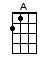 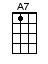 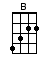 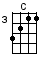 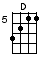 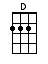 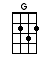 www.bytownukulele.ca